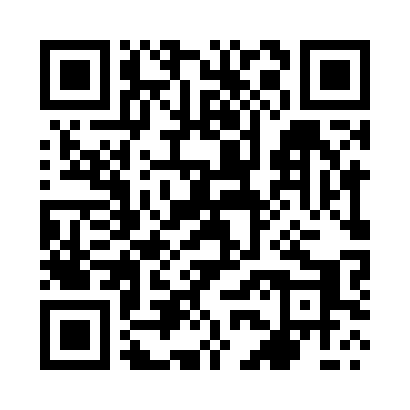 Prayer times for Pierslawek, PolandMon 1 Apr 2024 - Tue 30 Apr 2024High Latitude Method: Angle Based RulePrayer Calculation Method: Muslim World LeagueAsar Calculation Method: HanafiPrayer times provided by https://www.salahtimes.comDateDayFajrSunriseDhuhrAsrMaghribIsha1Mon4:006:0712:385:047:119:102Tue3:576:0412:385:067:139:123Wed3:546:0212:385:077:159:154Thu3:515:5912:375:087:169:175Fri3:475:5712:375:107:189:206Sat3:445:5512:375:117:209:227Sun3:415:5212:375:127:229:258Mon3:385:5012:365:147:249:289Tue3:345:4712:365:157:269:3010Wed3:315:4512:365:167:279:3311Thu3:275:4312:355:177:299:3612Fri3:245:4012:355:197:319:3913Sat3:205:3812:355:207:339:4114Sun3:175:3612:355:217:359:4415Mon3:135:3312:345:227:379:4716Tue3:105:3112:345:247:389:5017Wed3:065:2912:345:257:409:5318Thu3:025:2612:345:267:429:5619Fri2:595:2412:345:277:449:5920Sat2:555:2212:335:297:4610:0321Sun2:515:2012:335:307:4810:0622Mon2:475:1712:335:317:5010:0923Tue2:435:1512:335:327:5110:1224Wed2:395:1312:335:337:5310:1625Thu2:355:1112:325:347:5510:1926Fri2:315:0912:325:367:5710:2327Sat2:275:0612:325:377:5910:2728Sun2:225:0412:325:388:0110:3029Mon2:205:0212:325:398:0210:3430Tue2:195:0012:325:408:0410:36